        Application form 2024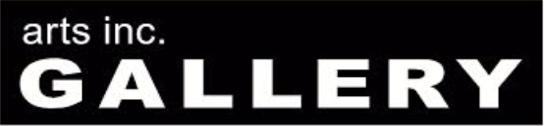 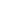 First name:				Last Name:								Phone: 				Email: Website:     													Applying on behalf of a Group ☐ 	Organisation ☐ 	Solo ☐Name of Group/Organisation:     PROPOSAL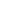 Exhibition title:					Have you displayed with us before? Yes ☐ 	No ☐Summary A clear and concise description of the body of work to be featured in the exhibition, including artform, materials and technique, and an outline of the exhibition’s overall themes and context. Themes, context and relevance Please provide further details on the themes and subjects explored by your work; any relevant major influences or movements, and indicate how your work may be received by the Gallery’s audiences. Experience Please note previous exhibition history, relevant educational details/publications/reviews if applicable. Public engagement activities If you would like to deliver any public programs (e.g. artist talks, workshops, performances) in conjunction with your exhibition, please provide details. 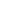 PREFERRED DATESPlease check your preference: ☐ Dec- Jan- Feb		☐ June- Jul- Aug		Specific Dates:☐ Mar- Apr- May		☐ Sep- Oct- NovLength of show:  weeks		Note: Hire period is inclusive of installation and de-installation time. Maximum booking period: 2 weeks. Dates are not guaranteed, we will endeavour to negotiate show dates within your preferred bracket or specific dates.DECLARATIONI / we have read the Arts Inc. Gallery 2024 	Exhibition Guidelines 		☐ 	Code of Conduct 	☐ I/ We understand and accept the conditions of exhibiting in the Arts Inc. Gallery				☐Name*:									Date*:NOTE: * REQUIRED FIELDPRIVACY The personal information provided in this document is protected under the Privacy Act (1988). The Privacy Act provides for the protection of personal information, and for the privacy of individuals. Arts Inc. Gallery will not disclose your personal information to any person or body unless required by law to do so or if it is directly related to the purpose for which the information was collected. 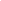 IMAGES AND SUPPORT MATERIALA minimum of 4 high quality digital images must be submitted with your proposal. The images must be high resolution (1 - 2 MEG) and should demonstrate your current work / the concept within your proposal. Images should be indicative of the proposed exhibition work. If you are including new media content in your support material, please provide viewable file formats or include a URL address link to high quality content on a hosting website. All support material should be in digital format, and will not be returned, please do not send original materials. 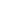 Please email your completed application and signed Code of Conduct form to:artsincgallery1@gmail.com We will endeavour to reply as soon as possible. If you have any questions please feel free to ask.